Приложение 2Инструкция регистрации участника Межрегионального молодежного образовательного форума «Ладога»Для того, чтобы стать участником Межрегионального молодежного образовательного форума «Ладога» необходимо пройти регистрацию на сайте: https://ais.fadm.gov.ru/.После того, как Вы перешли по вышеуказанной ссылке необходимо выполнить следующие действия:В верхнем правом углу нажать на иконку «Регистрация».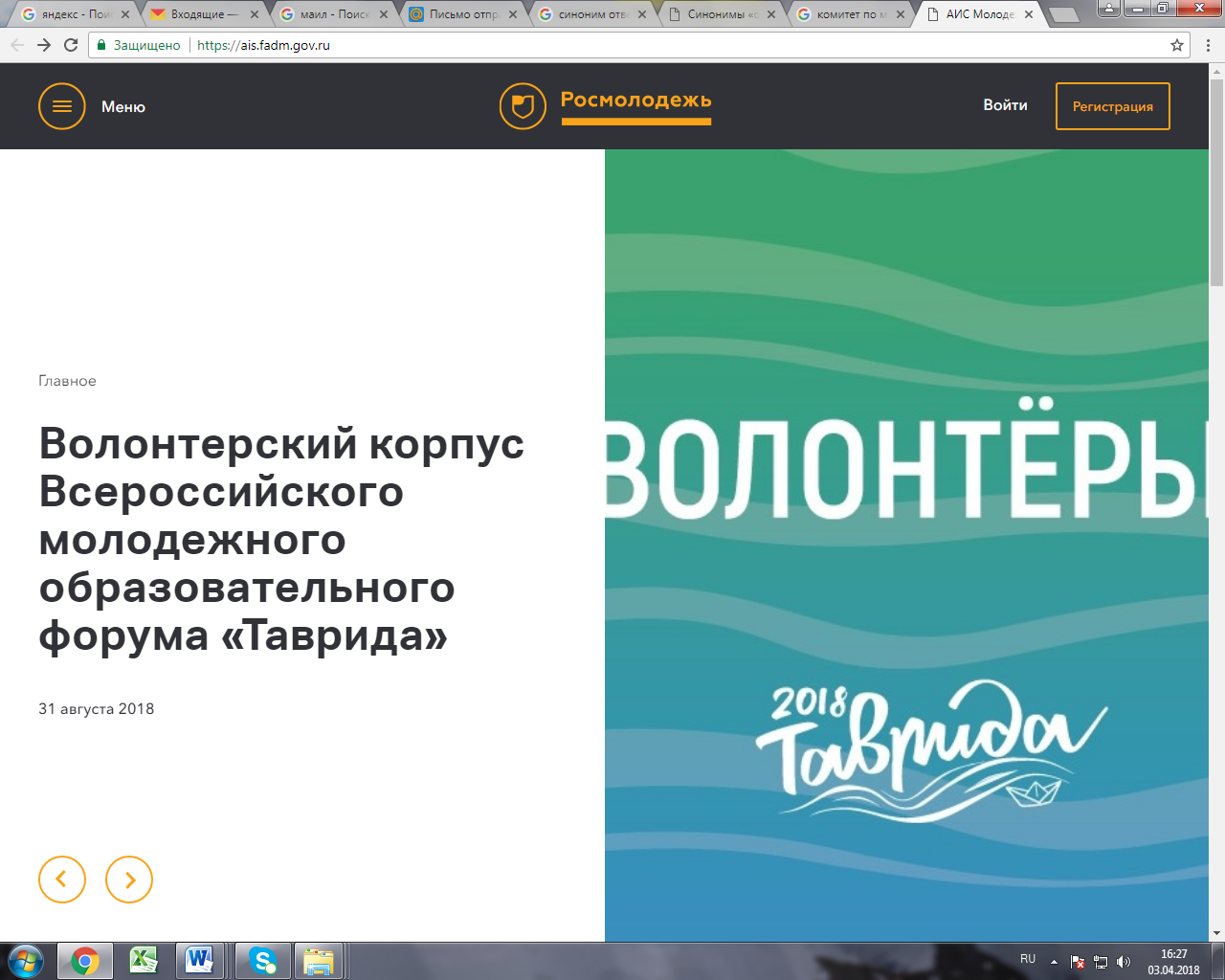 Раздел «Регистрация»: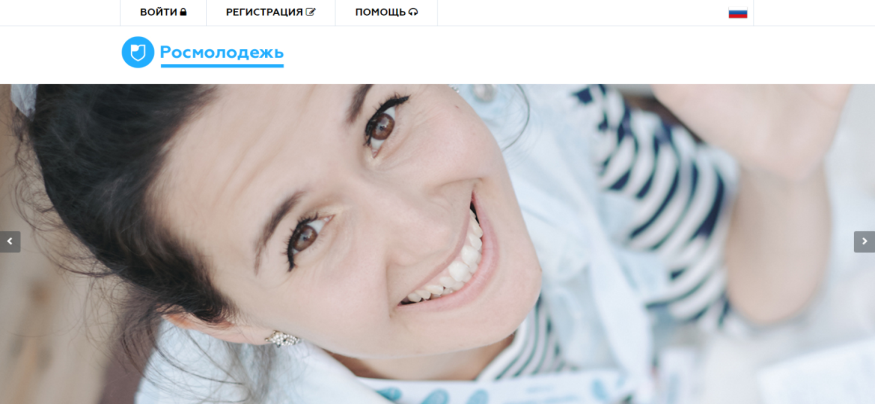 Раздел «Регистрация» позволяет участникам осуществить вход в Систему путем заполнения анкетных данных. Регистрация происходит в 3 этапа.
Для перехода к следующему шагу необходимо заполнение всех полей:Шаг 1:Выбор типа пользователя: я – гражданин России, проживающий
на территории РФ; я – гражданин России, проживающий за рубежом;
я – иностранный гражданин;Личные данные: Ф.И.О., дата рождения, телефон, электронная почта;Ссылки на дополнительные аккаунты в социальных сетях; Загрузка фотографии участника, которая будет использована
при изготовлении бейджа при участии в форуме; Заполнение пункта «Пароль»: пароль должен содержать не менее восьми символов, в том числе цифры, одну заглавную букву, одну строчную,
 без пробелов.Для продолжения процедуры регистрации, участник должен принять условия правил пользователя, поставив отметку напротив вопроса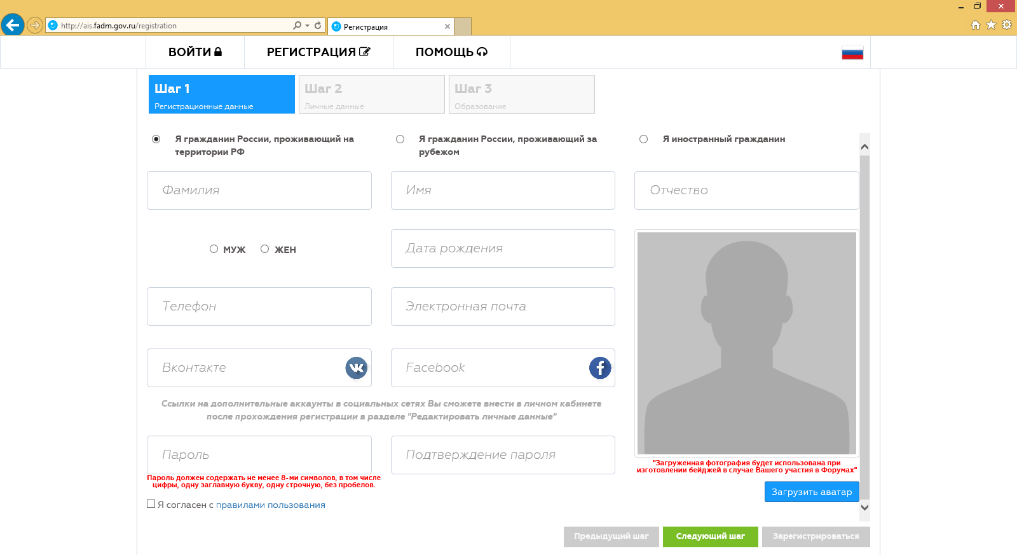 Шаг 2:Фактический адрес проживания: округ, регион, район, населенный пункт, индекс, улица, дом, квартира;Паспортные данные: серия, номер, кем выдан, когда выдан,
код подразделения, город, улица, дом, квартира, место рождения как в паспорте.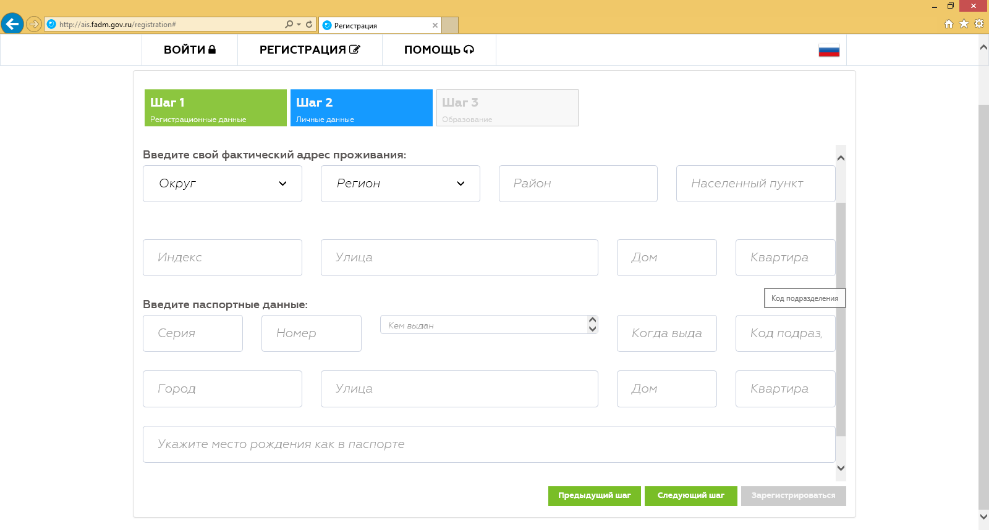 Шаг 3: Уровень образования (высшее, бакалавр, магистр, кандидат наук, специалист, доктор наук, неоконченное высшее, среднее специальное, среднее);Название учебного заведения;Специальность;Год окончания;Владение языками;Уровень владения языком (базовый, читаю и перевожу со словарем, разговорный технический, свободное владение).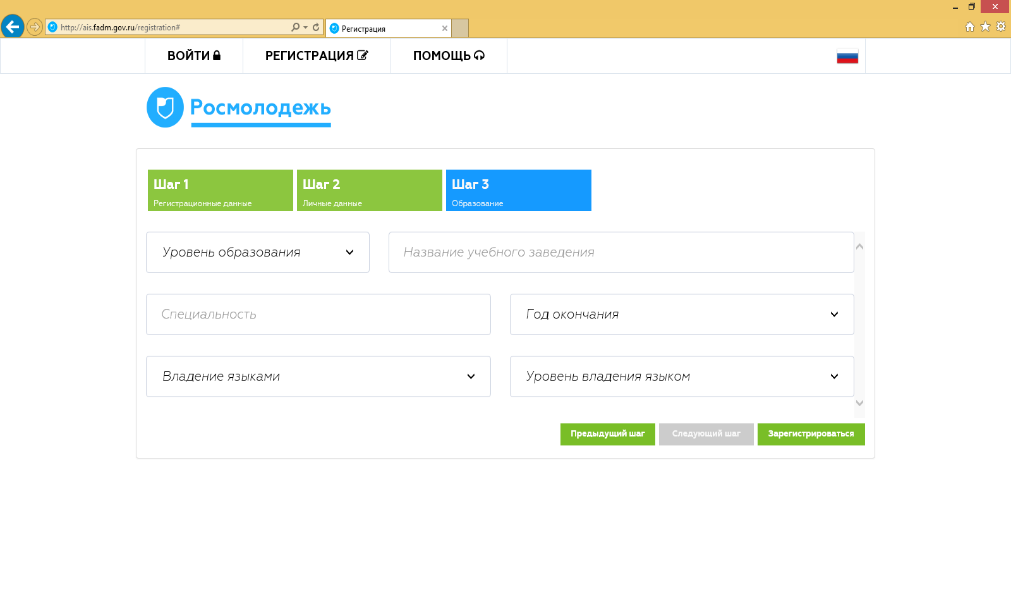 После заполнения всех полей участнику на электронную почту, которую
он указал в анкете, придет письмо с подтверждением регистрации. При необходимости изменения данных, Вы можете перейти
в раздел «Редактировать профиль» / «Деятельность» и поменять данные о себе.Раздел «Авторизация»:Раздел «Авторизация» позволяет осуществлять вход в Систему путем ввода логина и пароля, которые участник указал в анкете при регистрации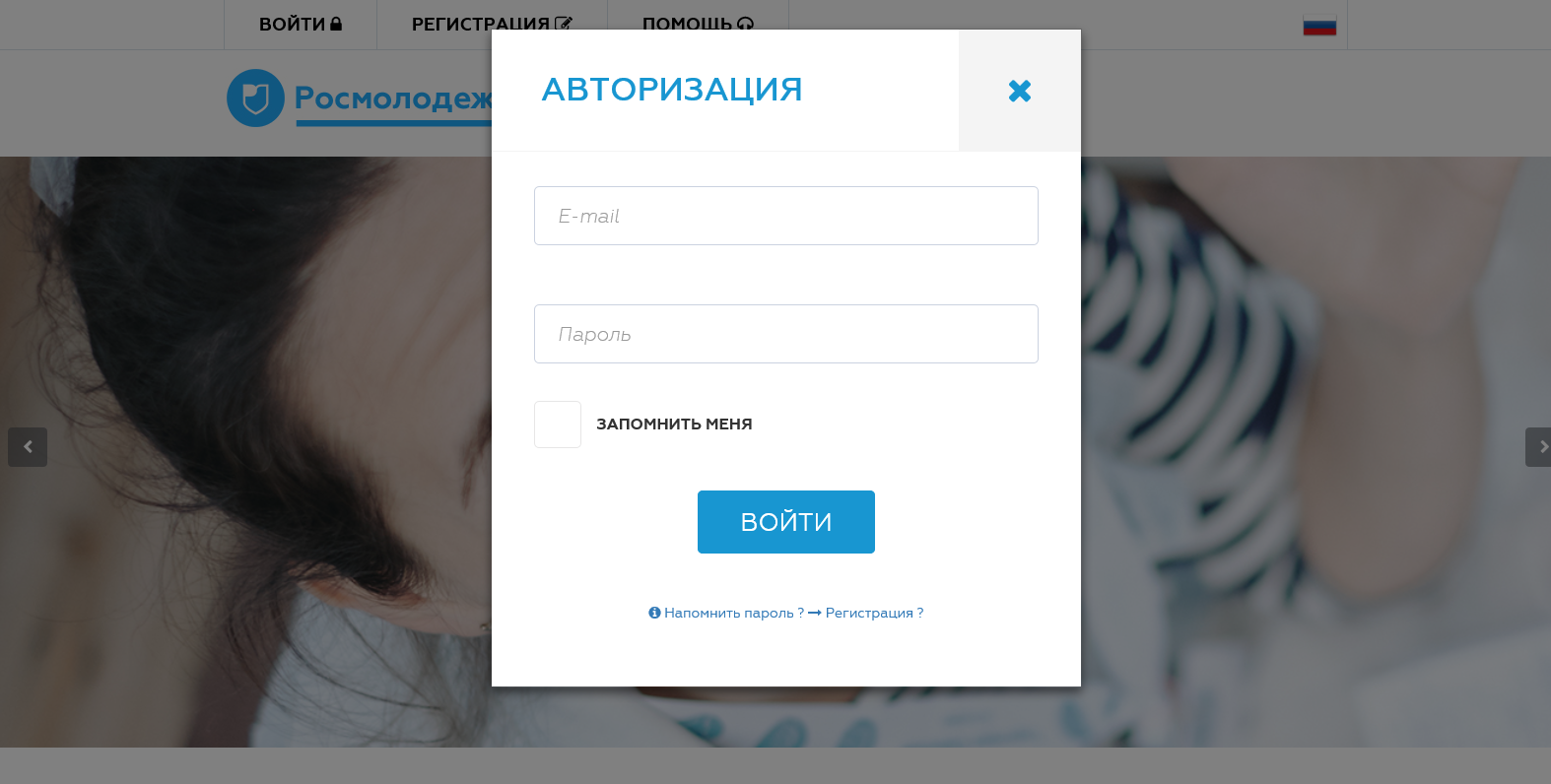 Раздел «Мероприятия»: Раздел «Мероприятия» позволяет просмотреть список мероприятий, регистрация на которые открыта через Систему. Участники могут просмотреть краткую информацию о мероприятиях и подать заявку, на интересующую смену.Мероприятия в разделе отображаются только после выбора участником интересующих направлений деятельности. Для этого необходимо перейти
в раздел «Редактировать профиль»/«Деятельность».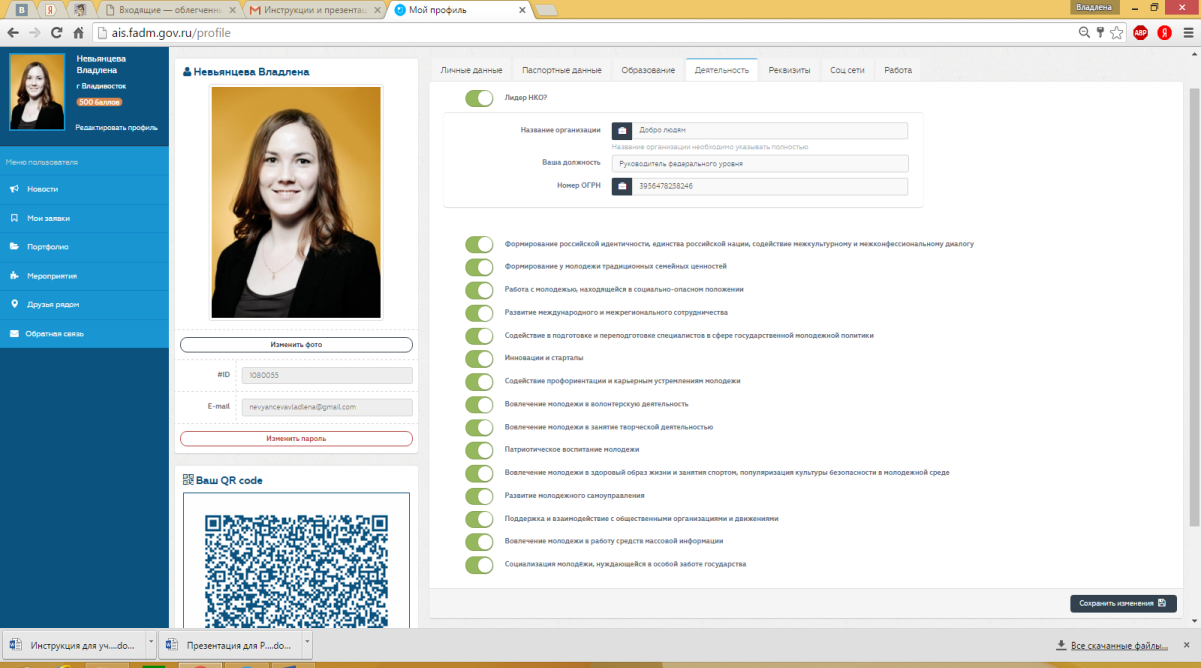 Заходим в раздел «Мероприятия»  выбираем смена «Ладога профессиональная» межрегионального молодежного образовательного форума СЗФО «Ладога» и нажимаем на иконку «Подробнее»: 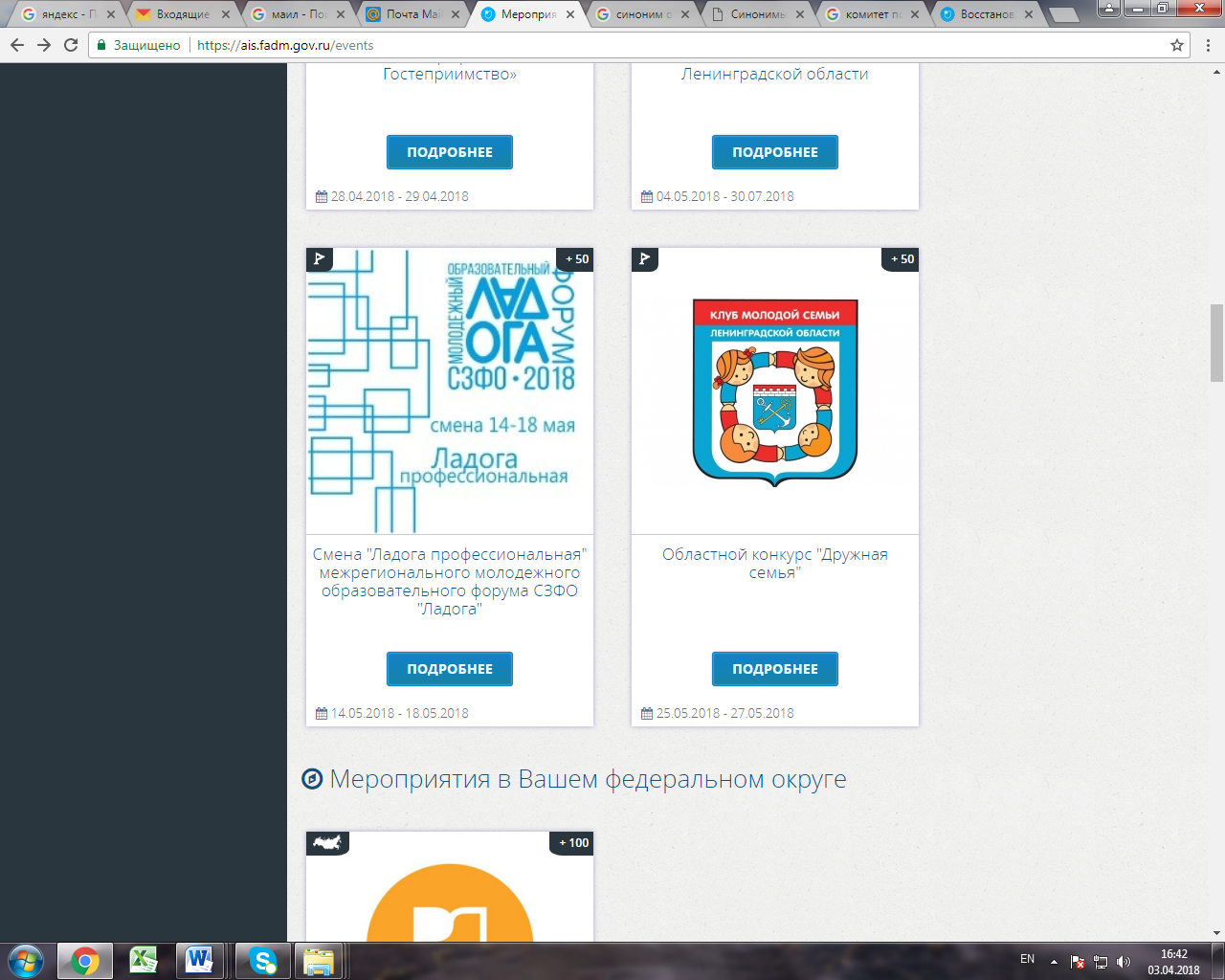 Выбираем «Подать заявку» напротив смены «Займись делом»: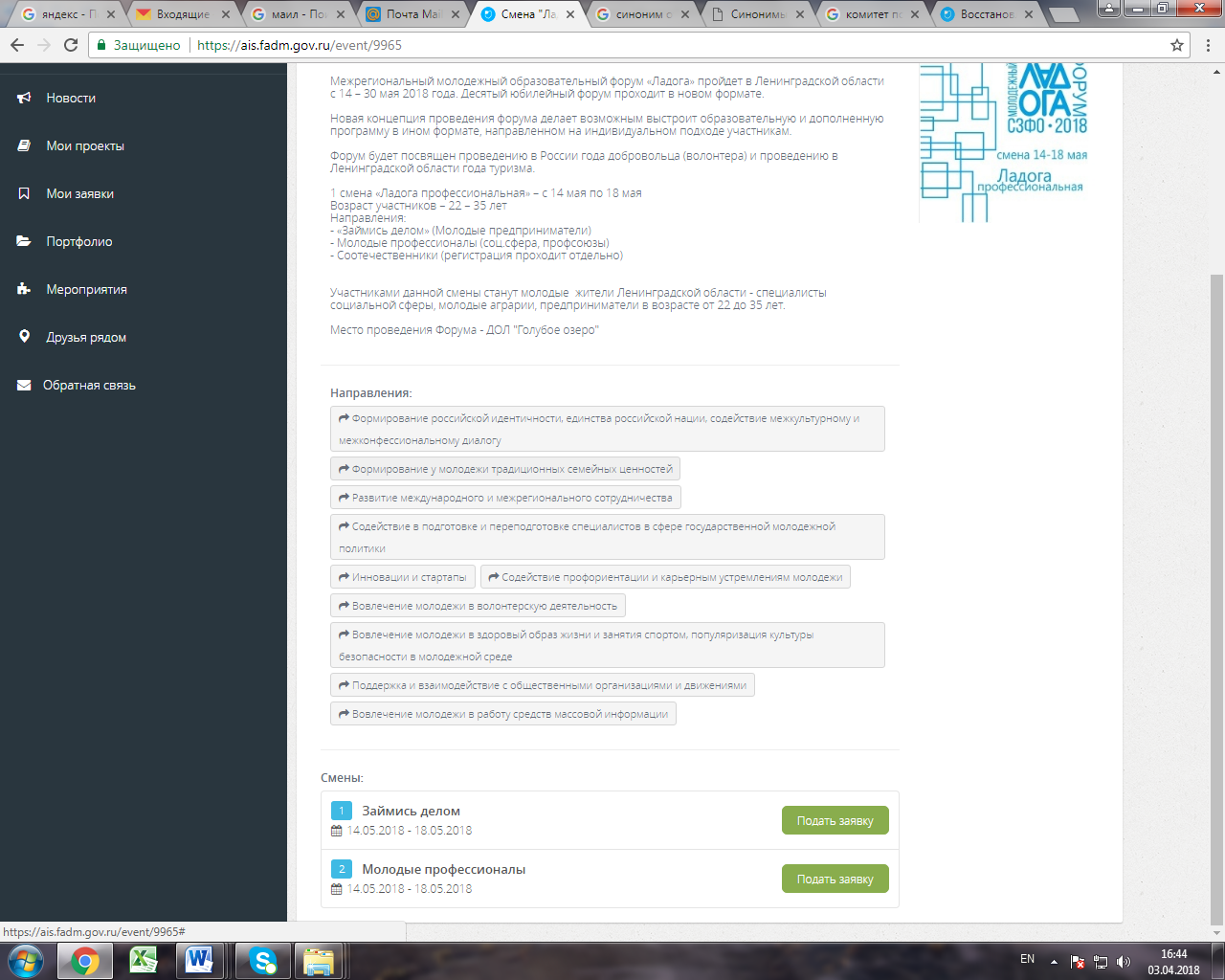  Заполняем пустые поля, после нажимаем на иконку «Отправить заявку»: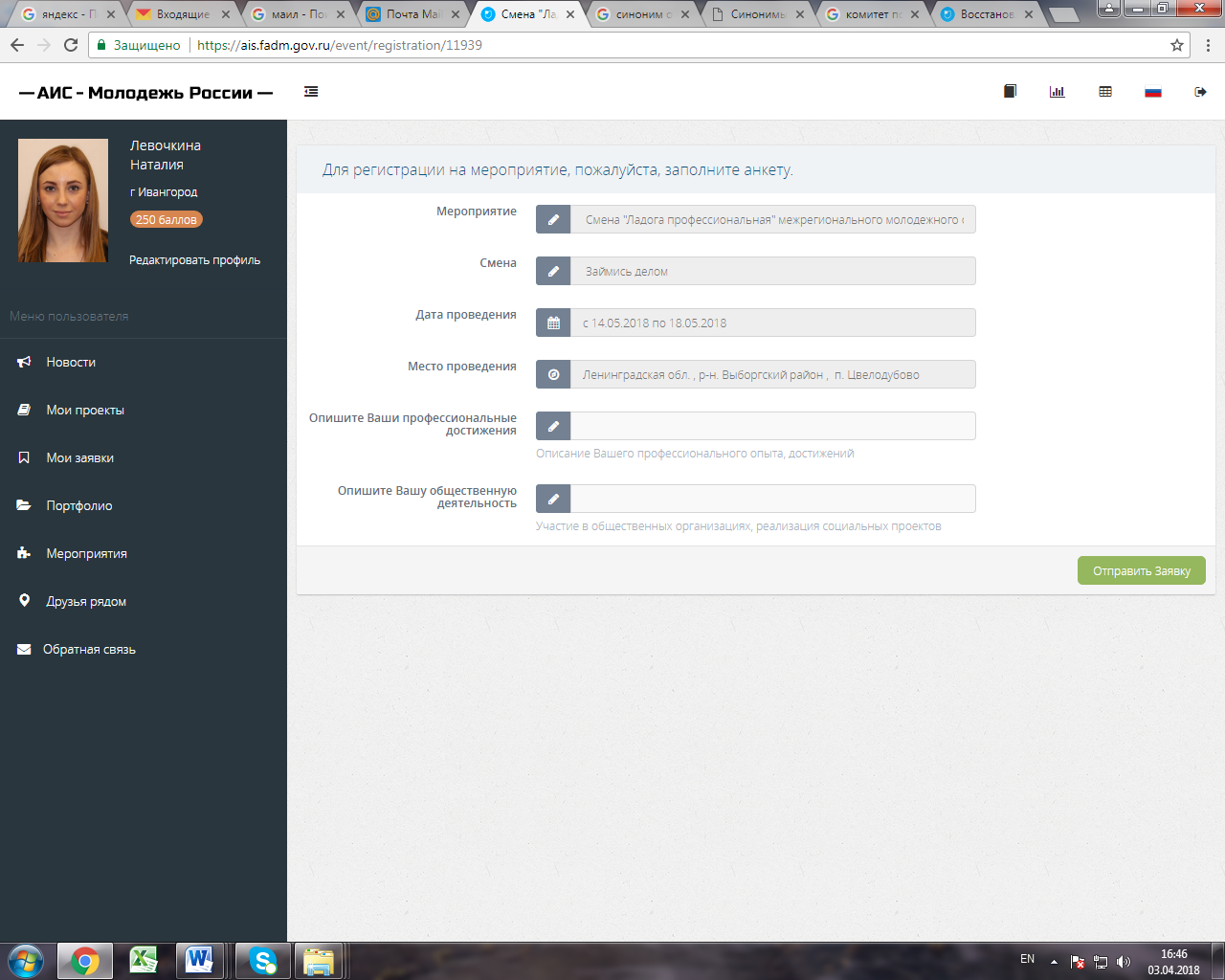 